Quelle: BettybossiFüllung:wenig	Wasser	bis zum Siebeinsatz füllen200g 	Brokkoli	waschen, in kleine Röschen schneiden		Strunk schälen und in mundgerechte 		Stücke schneiden, auf Siebeinsatz 		geben½ KL	Salz	würzen, zudecken 		ca.10 Minuten auf dem Siebeinsatz 		knackig dämpfen1 EL	Olivenöl	in Pfanne geben½	Lauch	waschen, in Ringe schneiden, auf wenig	Salz, Pfeffer	mittlerer Stufe glasig dünsten, würzenLauch und Brokkoli in Schüssel geben und auskühlen lassen.Strudel:1	Blätterteig 	auf Blech legen, Füllung in der Mitte 		des Teiges verteilen50g	Reibkäse	über die Füllung streuenStrudel beidseitig längs zur Mitte falten, die beiden Enden zur Mitte einklappen, so dass die Füllung bedeckt ist. Strudel umdrehen, glatte Seite nach oben.1	Ei	Strudel bestreichen, mit einer Gabel 		einstechenStrudel in der Ofenmitte bei 200° Grad Umluft für 30-35 Minuten backen.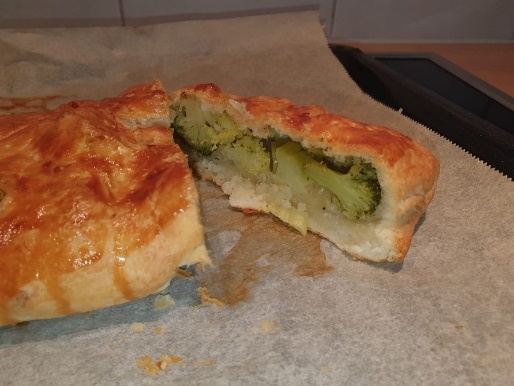 Salat:40g	Petersilie	waschen, fein schneiden, in Schüsselwenig	Schnittlauch	geben2	Tomaten100g	Gurke1	Zwiebel (klein)	Dressing:1	Zitrone	waschen, auspressen, Saft zum Salat 		hinzugeben, Schale dazuraffeln½ KL	Salz	würzenwenig	Pfeffer	2 EL	Olivenöl	hinzugeben, vermengen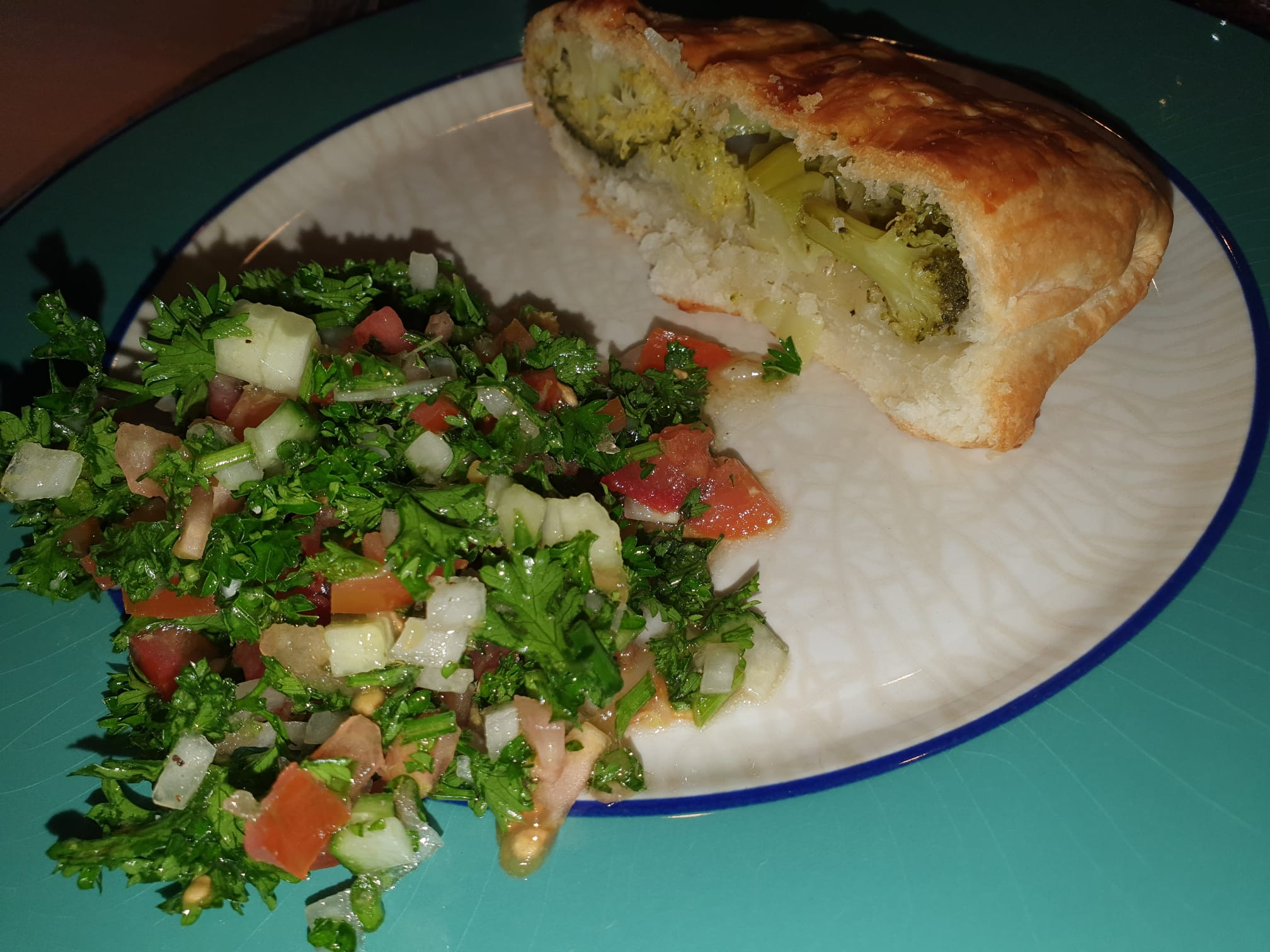 